Утверждаю28.08.2020г.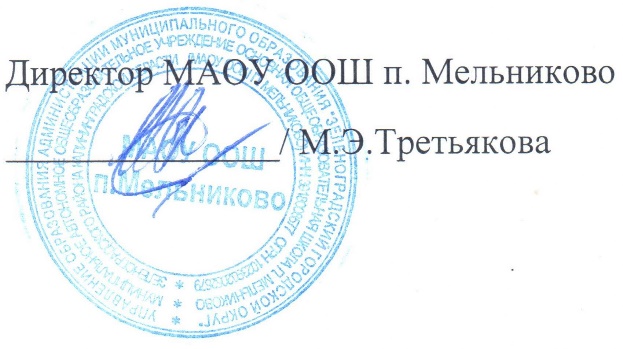 ПОЛОЖЕНИЕ О СЕМЕЙНОМ ОБРАЗОВАНИИ И САМООБРАЗОВАНИИ В МАОУ ООШ п.Мельниково 1. Общие положения1.1. Настоящее Положение разработано в соответствии со ст. 43 Конституции Российской Федерации, ст. 63 Семейного Кодекса Российской Федерации, Федеральным Законом от 29.12.2012 № 273-ФЗ "Об образовании в Российской Федерации»".1.2. В соответствии с Федеральным законом от 29.12.2012 г. № 273-ФЗ «Об образовании в Российской Федерации» общее образование может быть получено:а) в организациях, осуществляющих образовательную деятельность;б) вне организаций, осуществляющих образовательную деятельность (в формах семейного образования и самообразования). 1.3. Настоящее Положение о семейном образовании и самообразовании (далее – Положение) является локальным актом МАОУ ООШ п.Мельниково (далее – МАОУ ООШ п.Мельниково), регулирующим порядок организации освоения обучающимися программ общего образования вне образовательной организации (в форме семейного образования или самообразования) и организации промежуточной и итоговой аттестации обучающихся, осваивающих программы общего образования вне образовательной организации (в форме семейного образования или самообразования).  1.4. С учетом потребностей и возможностей личности обучающихся общеобразовательные программы могут осваиваться в форме семейного образования и самообразования. Обучение в форме семейного образования и самообразования осуществляется с правом последующего прохождения промежуточной и государственной итоговой аттестации в организациях, осуществляющих образовательную деятельность.1.5. Семейное образование есть форма освоения ребенком по инициативе родителей (законных представителей) общеобразовательных программ начального общего, основного общего, среднего общего образования вне образовательной организации в семье. 1.6. Самообразование как форма обучения предполагает самостоятельное освоение общеобразовательных программ по отдельным предметам, курсам среднего общего образования с последующей аттестацией в образовательных организациях, прошедших государственную аккредитацию. 2. Организация семейного образования2.1. Право определять получение ребёнком образования в семейной форме предоставлено родителям (законным представителям). При этом обязательно должно учитываться мнение ребенка. 2.2. Обучающийся может перейти на семейную форму получения образования на любом уровне образования: начальном общем, основном общем, среднем общем. 2.3. При выборе семейной формы образования родители (законные представители) принимают на себя обязательства по обеспечению обучения в семейной форме образования – целенаправленной организации деятельности обучающегося по овладению знаниями, умениями, навыками и компетенцией, приобретению опыта деятельности, развитию способностей, приобретению опыта применения знаний в повседневной жизни и формированию у обучающегося мотивации получения образования в течение всей жизни.2.4. Если ребёнок обучается в школе, то следует обратиться к руководителю образовательной организации с заявлением о переходе на получение общего образования в форме семейного образования. При этом обучающийся отчисляется из образовательной организации.2.5. Родители (законные представители) несовершеннолетнего обучающегося о решении получать образование с учетом мнения ребенка в форме семейного образования должны проинформировать Управление образования администрации МО «Зеленоградский округ», которое ведет учет детей, имеющих право на получение общего образования каждого уровня.2.6. По решению родителей (законных представителей) обучающийся вправе на любом этапе обучения продолжить образование в любой иной форме (очной, очно-заочной, заочной), либо использовать право на сочетание форм получения образования и обучения. 2.7. Зачисление в образовательную организацию лица, находящегося на семейной форме образования для продолжения обучения в образовательной организации осуществляется в соответствии с Порядком приема граждан на обучение по образовательным программам начального общего, основного общего и среднего общего образования, утвержденным приказом Минобрнауки России от 22.01.2014 № 32.3. Организация самообразования3.1. Среднее общее образование может быть получено в форме самообразования. 3.2. Осуществление сопровождения освоения образовательных программ в форме самообразования определяется образовательной организацией самостоятельно. 3.3. Лица, избравшие самообразование как форму получения среднего общего образования, подают заявления руководителю образовательного организации не позднее, чем за 6 месяцев до государственной итоговой аттестации, а также предоставляют имеющиеся документы о промежуточной аттестации или документ об образовании. 3.4. Руководство образовательной организации на основании заявления гражданина, поданных им документов о текущей успеваемости или об образовании, устанавливают количество и объем аттестуемых предметов. 3.5. Директор образовательной организации издает приказ об утверждении графика прохождения промежуточной аттестации обучающегося в форме самообразования. 4. Организация и проведение промежуточной и государственной итоговой аттестации обучающихся4.1. Лица, не имеющие основного общего и среднего общего образования, вправе пройти экстерном промежуточную и государственную итоговую аттестацию в образовательных организациях по имеющим государственную аккредитацию образовательным программам основного общего и среднего общего образования бесплатно.4.2. Экстерны – лица, зачисленные в образовательное учреждение для прохождения промежуточной и (или) государственной итоговой аттестации.4.3. Для прохождения промежуточной и (или) государственной итоговой аттестации в качестве экстерна руководителю образовательного учреждения подается заявление:- совершеннолетним гражданином лично или родителями (законными представителями) несовершеннолетнего гражданина по форме согласно Приложению № 1 к Положению.4.4. Вместе с заявлением предоставляются следующие документы: - оригинал документа, удостоверяющего личность совершеннолетнего гражданина, - оригинал документа, удостоверяющего личность родителя (законного представителя) несовершеннолетнего гражданина, - оригинал свидетельства о рождении ребенка, либо заверенную в установленном порядке копию документа, подтверждающего родство заявителя (или законность представления прав обучающегося для несовершеннолетнего экстерна), - личное дело (при отсутствии личного дела в образовательном учреждении оформляется личное дело на время прохождения аттестации); - документы (при их наличии), подтверждающие освоение общеобразовательных программ (справка об обучении в образовательном учреждении, реализующей основные общеобразовательные программы начального общего, основного общего, среднего общего, справка о промежуточной аттестации в образовательном учреждении, документ об основном общем образовании).4.5. Руководителем образовательного учреждения издается приказ о зачислении экстерна в образовательное учреждение для прохождения аттестации, в котором устанавливаются сроки и формы промежуточной аттестации согласно Приложению № 2 к Положению. Копия распорядительного акта хранится в личном деле экстерна. 4.6. Неудовлетворительные результаты промежуточной аттестации по одному или нескольким учебным предметам, курсам, дисциплинам (модулям) образовательной программы или непрохождение промежуточной аттестации в сроки, определенные распорядительным актом образовательного учреждения, при отсутствии уважительных причин признаются академической задолженностью. 4.7. Родители (законные представители) несовершеннолетнего экстерна обязаны создать условия для ликвидации академической задолженности и обеспечить контроль за своевременностью ее ликвидации. 4.8. Экстерны, имеющие академическую задолженность, вправе пройти промежуточную аттестацию по соответствующим учебному предмету, курсу, дисциплине (модулю) не более двух раз в сроки, определяемые образовательной организацией, в пределах одного года с момента образования академической задолженности. В указанный период не включаются время болезни экстерна, нахождение его в академическом отпуске или отпуске по беременности и родам. 4.9.  Промежуточная и государственная итоговая аттестация могут проводиться в течение одного учебного года, но не должны совпадать по срокам. 4.10.  Результаты промежуточной аттестации экстернов отражаются в протоколах. 4.11. Государственная итоговая аттестация экстернов проводится в соответствии с положениями о государственной итоговой аттестации по образовательным программам основного общего образования и среднего общего образования.4.12. Экстерны, не прошедшие государственную итоговую аттестацию или получившие на государственной итоговой аттестации неудовлетворительные результаты, вправе пройти государственную итоговую аттестацию в сроки, определяемые порядком проведения государственной итоговой аттестации по соответствующим образовательным программам. 4.13. Экстернам, прошедшим промежуточную аттестацию и не проходившим государственную итоговую аттестацию, выдается справка о промежуточной аттестации по форме согласно Приложению № 3 к Положению. 4.14. Экстернам, прошедшим государственную итоговую аттестацию, выдается документ государственного образца об основном общем или среднем общем образовании в образовательном учреждении, в котором проводилась государственная итоговая аттестация.5. Формы проведения промежуточной аттестации5.1. Формами промежуточной аттестации для установления фактического уровня освоения образовательной программы обучающихся по предметам инвариантной части учебного плана являются:5.1.1. Для обучающихся по программам начального общего образования5.1.2.  Для обучающихся по программам основного общего образования6. Сроки проведения промежуточной аттестации6.1.   В МАОУ ООШ п. Мельниково установлена следующая периодичность прохождения промежуточной аттестации для экстернов:для 1-9 классов дважды в год в период с 01 по 20 декабря и с 01 по 30 апреля;         6.2. В отдельных случаях по согласованию родителей и администрации школы возможна иная периодичность прохождения промежуточной аттестации экстернами.          6.3.   Срок подачи заявления для прохождения промежуточной аттестации не позднее 01 ноября и 01 апреля текущего года.           6.4.   Срок подачи заявления для прохождения государственной итоговой аттестации определяется действующим законодательством в сфере образования.7. Требования к материалам для проведения промежуточной аттестации7.1. Контрольно-измерительные материалы для проведения промежуточной аттестации готовятся учителем по учебному предмету, в соответствии с требованиями к результатам по каждому периоду обучения, указанному в заявлении. Содержание контрольно-измерительных материалов должно соответствовать требованиям государственного образовательного стандарта, учебной программе.7.2.   Контрольно-измерительные материалы проходят экспертизу качества на заседании методических объединений МАОУ ООШ п. Мельниково. Контрольно-измерительные материалы сдаются на хранение в учебную часть не позднее, чем за 2 недели до начала аттестации.8. Порядок проведения промежуточной аттестации        8.1. Промежуточная аттестация проводится в соответствии с расписанием, утвержденным директором МАОУ ООШ п. Мельниково.8.2.   Процедура промежуточной аттестации проводится в присутствии комиссии. В состав комиссии включаются:председатель (директор, заместитель директора по УР);учитель по соответствующему предмету;ассистент (учитель – предметник высшей или первой категории).                  9. Порядок подведения итогов аттестации экстернов9.1.  Проверка работ промежуточной аттестации осуществляется учителем по соответствующему предмету в присутствии ассистента.9.2. Результаты промежуточной аттестации оцениваются количественно отметками «2», «3», «4», «5».9.3.   Промежуточная аттестация считается пройденной в случае, если по всем предметам инвариантной части учебного плана экстерн получил отметку не ниже удовлетворительной.9.4.  Обучающиеся, успешно прошедшие промежуточную аттестацию и освоившие образовательную программу по всем предметам, курсам за учебный год, решением педагогического совета переводятся в следующий класс.9.5. Результаты полугодовой промежуточной аттестации фиксируются в справке установленного образца, результаты годовой промежуточной аттестации заносятся в личное дело обучающегося. Результаты аттестации в обязательном порядке доводятся до сведения родителей (законных представителей) несовершеннолетних обучающихся.9.4.   Неудовлетворительные результаты промежуточной аттестации по одному или нескольким предметам инвариантной части учебного плана или непрохождение промежуточной аттестации при отсутствии уважительных причин признаются академической задолженностью.9.5   Обучающиеся обязаны ликвидировать академическую задолженность.9.6.  МАОУ ООШ п. Мельниково, родители (законные представители) несовершеннолетнего обучающегося, обеспечивающие получение обучающимся общего образования в форме семейного образования, обязаны создать условия обучающемуся для ликвидации академической задолженности и обеспечить контроль за своевременностью ее ликвидации.9.7.  Обучающиеся, имеющие академическую задолженность, вправе пройти промежуточную аттестацию по соответствующим учебным предметам, курсу не более двух раз в сроки, определяемые МАОУ ООШ п. Мельниково в пределах одного года с момента образования академической задолженности. В указанный период не включаются время болезни обучающегося, нахождения его в академическом отпуске или отпуске по беременности и родам.9.8.   Для проведения промежуточной аттестации во второй раз МАОУ ООШ п. Мельниково создает комиссию.9.9.   Обучающиеся по образовательным программам начального общего, основного общего и среднего общего образования в форме семейного образования не ликвидировавшие в установленные сроки академической задолженности, продолжают получать образование в МАОУ ООШ п. Мельниково.9.10. Решение о допуске к государственной итоговой аттестации экстерна принимается педагогическим советом в установленном порядке.9.11. К государственной итоговой аттестации допускается обучающийся, не имеющий академической задолженности и в полном объеме выполнивший учебный план или индивидуальный учебный план, если иное не установлено порядком проведения государственной итоговой аттестации по соответствующим образовательным программам.9.12. Обучающиеся, не прошедшие государственной итоговой аттестации или получившие неудовлетворительные результаты, вправе пройти государственную итоговую аттестацию в сроки, определяемые порядком проведения государственной итоговой аттестации по соответствующим образовательным программам.10. Права и ответственность экстерна10.1.  Экстерны имеют право на развитие своих творческих способностей и интересов. Включая участие в конкурсах, олимпиадах, в том числе во Всероссийской олимпиаде школьников, выставках, смотрах, физкультурных и спортивных мероприятиях. Экстерны могут рассчитывать на получение при необходимости социально-педагогической и психологической помощи, бесплатной психолого-медико-педагогической коррекции.При прохождении аттестации экстерны пользуются академическими правами обучающихся по соответствующей образовательной программе.10.2.    Обучающиеся должны быть обеспечены учебниками и учебными пособиями из фондов библиотеки образовательной организации, в которой обучающийся проходит промежуточную и (или) государственную итоговую аттестацию бесплатно.10.3.    Обучающиеся имеют право получать необходимые консультации (в пределах 2 учебных часов по каждому учебному предмету, по которому он проходит аттестацию).10.4.  Ответственность за ликвидацию академической задолженности по итогам промежуточной аттестации возлагается на экстерна и его родителей (законных представителей).11. Права и ответственность МАОУ ООШ п. Мельниково по организации промежуточной аттестации11.1.  МАОУ ООШ п. Мельниково несет ответственность за организацию и проведение промежуточной аттестации, а также за обеспечение соответствующих академических прав экстерна.11.2.   МАОУ ООШ п. Мельниково не несет ответственность за обучение экстерна и не проводит с ним в инициативном порядке систематических занятий.Приложение №1Директору МАОУ ООШ п. Мельниково Третьяковой М.Э. ____________________________________      ____________________________________      ____________________________________      ____________________________________      ____________________________________     (Ф.И.О. родителя (законного представителя), адрес проживания, контактный       телефон)ЗАЯВЛЕНИЕНа основании ст. 17 ч. 3, ст. 33 ч. 1 п. 9, ст. 34 ч. 3, ст. 57 ч. 2 и ч. 3 Федерального закона от 29.12.2012 N 273-ФЗ «Об образовании в Российской Федерации» прошу Вас зачислить моего ребенка __________________________________________________________________ФИО ( … г. р.)в качестве экстерна для прохождения промежуточной и (или) государственной итоговой аттестации (нужное подчеркнуть) и организовать аттестацию моего ребенка экстерном в соответствии с действующими нормативными правовыми актами в сфере образования. С лицензией на осуществление образовательной деятельности, свидетельством 
о государственной аккредитации, Уставом                 _________________________________________________________________, (наименование образовательной организации)образовательной программой образовательной организации, Порядком проведения промежуточной аттестации, Положением о порядке и формах проведения государственной итоговой аттестации ознакомлен(а).ДатаПодпись родителя (законного представителя)___________________________(____________________________________)ПРИКАЗО зачислении экстерна для прохождения промежуточнойи (или) государственной итоговой аттестацииВ соответствии с частью 3 статьи 34 Федерального закона от 29.12.2012 № 273-ФЗ «Об образовании в Российской Федерации»ПРИКАЗЫВАЮ:1. Зачислить _________________________________________________________________                                                                       .                                                                                         (Ф.И.О. экстерна)с "____" ________ 201__ г. по "____" ________ 201__ г. для прохождения промежуточной и (или) государственной итоговой аттестации за курс _____класса (по предмету(ам) _________________________________________________________________).2. Утвердить следующий график проведения промежуточной аттестации:3. Утвердить следующий график проведения консультаций по предметам:         4. Заместителю директора школы по учебной работе __________________________________________________________________                                                 (Ф.И.О.  заместителя)осуществлять контроль за своевременным проведением консультаций и проведением промежуточной аттестации педагогическими работниками.5. Контроль исполнения приказа оставляю за собой.Директор школы                                                                             М.Э.ТретьяковаПриложение 3СПРАВКАО ПРОМЕЖУТОЧНОЙ АТТЕСТАЦИИ _____________________________________________________________________________(фамилия, имя, отчество)в ____________________________________________________________________________(наименование общеобразовательной организации, адрес)_____________________________________________________________________________в __________ учебном году пройдена промежуточная аттестация_____________________ __________________________ в _________ класс.(Ф.И.О. обучающегося) (продолжит обучение, переведен)Директор школы                                                                                       М.Э.Третьякова                                                                      МП              "__" ________________ г.Наименование учебного предметаклассФорма промежуточной аттестацииРусский язык, родной язык (русский)1-4Контрольная работаЛитературное чтение, литературное чтение на родном русском языке1-4Контрольная работаМатематика1-4Контрольная работаОкружающий мир1-4Контрольная работаИностранный язык2-4Комплексная контрольная работа: аудирование, письмо,чтениеИскусство (Музыка и изобразительное искусство)1-4Творческое заданиеТехнология1-4Творческое заданиеФизическая культура1-4Нормативы/ теоретические основыОсновы религиозных культур и светской этики4Творческое заданиеНаименование учебного предметаклассФорма промежуточной аттестацииРусский язык, родной язык (русский)5-9Диктант с грамматическим заданием, изложение, сочинение, тестЛитература, родная литература (русская)5-9Сочинение, тест, контрольная работаИностранный язык5-9Комплексная контрольная работа: аудирование, письмо, чтениеМатематика 5-9Контрольная работа, тестИнформатика и ИКТ7-9Практическая работа, тестИстория России. Всеобщая история5-9Контрольная работа, тестОбществознание (включая экономику и право)5-9Письменный ответ на проблемный вопросГеография5-9Практическая работа, тестФизика7-9Практическая работа, тестХимия 8-9Практическая работа, тестБиология 5-9Практическая работа, тестИскусство (музыка и изобразительное искусство)5-9Творческое заданиеТехнология5-8Творческое заданиеОсновы безопасности жизнедеятельности8Контрольная работа, тестФизическая культура5-9Нормативы/ теоретические основыПредметыФорма проведения промежуточной аттестацииСроки проведения промежуточной аттестацииПредметыСроки проведения консультацийСроки проведения консультацийПредметы1 консультация2 консультация№п/пНаименование учебныхпредметовполугодие, полный курс предметаОтметка1. 2. 3. 4. 5. 6. 7. 8. 9. 10. 11. 12. 